Финансовое управлениеадминистрации города НевинномысскаПРИКАЗ № 01/02-07-ПР24 января 2020 г.                                                                                       г. НевинномысскОб утверждении Положения «О порядке организации внутреннего финансового аудита в финансовом управлении администрации города Невинномысска»В соответствии с Федеральным законом от 26.07.2019 г. № 199-ФЗ «О внесении изменений в Бюджетный кодекс Российской Федерации в части совершенствования государственного (муниципального) финансового контроля и внутреннего финансового аудита», в соответствии с положениями абзаца третьего пункта 5 статьи 160.2-1 Бюджетного кодекса Российской Федерации, приказываю:1. Утвердить Положение «О порядке организации внутреннего финансового аудита в финансовом управлении администрации города  Невинномысска», согласно приложению к настоящему приказу.2. Настоящий приказ вступает в силу с момента подписания и распространяет свое действие на правоотношения, возникшие с 01 января 2020 года.3. Контроль за выполнением настоящего приказа возложить на заместителя руководителя финансового управления администрации города Невинномысска Романенко Л.В.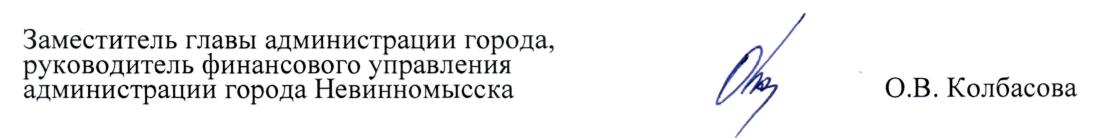                                                                                        Приложение к приказу от «24» января № 01/02-07-ПР                                                        Положение о порядке организации внутреннего финансового аудита в финансовом управлении администрации города НевинномысскаI.Общие положения1.1. Настоящее Положение о порядке организации внутреннего финансового аудита в финансовом управлении администрации города Невинномысска определяет цели, организацию и порядок осуществления внутреннего финансового аудита в финансовом управлении администрации города Невинномысска, как главным администратором средств бюджета города Невинномысска (далее соответственно – Положение, финансовое управление, бюджет города). 1.2. Внутренний финансовый аудит в финансовом управлении осуществляется начальником контрольно-ревизионного отдела финансового управления, наделенным полномочиями по осуществлению внутреннего финансового аудита (далее - субъект внутреннего финансового аудита), а также иными должностными лицами на основе функциональной независимости.  Функциональная независимость субъекта аудита состоит в том, что его должностные лица: не принимают участие в исполнении проверяемых внутренних бюджетных процедур;не принимают участие в исполнении внутренних бюджетных процедур объекта аудита в проверяемом периоде;не подчиняются руководителям отделов финансового управления в части осуществления внутреннего финансового аудита.1.3. Целями внутреннего финансового аудита, осуществляемого субъектом аудита, являются:оценка надежности внутреннего финансового контроля и подготовка рекомендаций по повышению его эффективности;подтверждение достоверности бюджетной отчетности и соответствия порядка ведения бюджетного учета методологии бюджетного учета, установленным Министерством финансов Российской Федерации;подготовка предложений о повышении экономности и результативности использования объектами аудита средств бюджета города.1.4. Система внутреннего финансового аудита основывается на принципах законности, объективности, эффективности, независимости и профессиональной компетентности, а также системности, ответственности и стандартизации.1.5. Объектами внутреннего финансового аудита являются бюджетные процедуры и (или) составляющие эту процедуру операции (действия) по выполнению бюджетной процедуры.Субъектами бюджетных процедур являются начальники отделов финансового управления, организующих (обеспечивающих) выполнение бюджетной процедуры. 1.6. К методам внутреннего финансового аудита относятся аналитические процедуры, инспектирование, перерасчет, запрос, подтверждение, наблюдение, мониторинг процедур внутреннего финансового контроля.1.7. Субъект внутреннего финансового аудита обязан:соблюдать требования нормативных правовых актов в установленной сфере деятельности;проводить аудиторские проверки в соответствии с программой аудиторской проверки;знакомить руководителя или уполномоченное должностное лицо объекта аудита с программой аудиторской проверки, а также с результатами аудиторских проверок (заключениями);не допускать к проведению аудиторских проверок должностных лиц субъекта внутреннего финансового аудита, которые в период, подлежащий аудиторской проверке, организовывали и выполняли внутренние бюджетные процедуры. 1.8. Должностные лица субъекта внутреннего финансового аудита при проведении аудиторских проверок имеют право:запрашивать и получать на основании мотивируемого запроса документы, материалы и информацию, необходимые для проведения аудиторских проверок, в том числе информацию об организации и о результатах проведения внутреннего финансового контроля;посещать помещения и территории, занимаемые объектами аудита, в отношении которых осуществляется проверка;привлекать независимых экспертов, по согласованию с заместителем главы администрации города, руководителем финансового управления.1.9. Аудиторские проверки проводятся по месту нахождения субъекта внутреннего финансового аудита на основании предоставленных по его запросу информации и материалов.II. Организация проведения внутреннего финансового аудита 2.1. Аудиторские проверки проводятся на основании Плана внутреннего финансового аудита.2.2. План внутреннего финансового аудита представляет собой перечень аудиторских проверок, которые планируется провести в очередном финансовом году.2.3. По каждой аудиторской проверке в плане внутреннего финансового аудита указывается проверяемая бюджетная процедура и объекты аудита, срок проведения аудиторской проверки, ответственные исполнители. (приложение 1 к настоящему Положению).План внутреннего финансового аудита утверждается заместителем главы администрации города, руководителем финансового управления, а в его отсутствии - заместителем руководителя финансового управления в срок не позднее 31 декабря года, предшествующего планируемому году.2.4. Внеплановые аудиторские проверки (не включенные в план) проводятся в случае получения информации о наличии признаков нарушения законодательства, для контроля за устранением ранее выявленных нарушений.2.5. Аудиторская проверка назначается заместителем главы администрации города, руководителем финансового управления, а в его отсутствии - заместителем руководителя финансового управления, в соответствии с Планом внутреннего финансового аудита (на основании приказа о проведении проверки).  2.6. Аудиторская проверка проводится на основании программы аудиторской проверки, утвержденной заместителем главы администрации города, руководителем финансового управления.2.7. Программа аудиторской проверки составляется в соответствии с требованиями федеральных стандартов уполномоченным на проведение внутреннего аудита лицом и должна содержать:тему аудиторской проверки;наименование объекта аудита;перечень вопросов, подлежащих изучению в ходе аудиторской проверки;сроки и этапы проведения аудиторской проверки.Форма программы приведена в приложении 2 к настоящему Положению.2.8. При планировании аудиторских проверок (составление Плана и программы аудиторской проверки) учитываются: значимость операций (действий по формированию документа, необходимого для выполнения внутренней бюджетной процедуры), групп однотипных операций субъектов аудита, которые могут оказать значительное влияние на годовую и (или) квартальную бюджетную отчетность финансового управления в случае неправомерного исполнения этих операций;факторы, влияющие на объем выборки проверяемых операций (действий по формированию документа, необходимого для выполнения внутренней бюджетной процедуры) для тестирования эффективности (надежности) внутреннего финансового контроля, к которым в том числе относятся частота выполнения визуальных контрольных действий, существенность процедур внутреннего финансового контроля и уровень автоматизации процедур внутреннего финансового контроля;наличие значимых бюджетных рисков после проведения процедур внутреннего финансового контроля;степень обеспеченности субъекта внутреннего финансового аудита (трудовыми, материальными, финансовыми) ресурсами;возможность проведения аудиторских проверок в установленные сроки;наличие резерва времени для выполнения внеплановых аудиторских проверок.2.9. По мере необходимости в План вносятся изменения. Решение о внесении изменений в План принимается заместителем главы администрации города, руководителем финансового управления.2.10. Сроки проведения внутренней аудиторской проверки определяются исходя из количества проверяемых внутренних процедур и вида аудиторской проверки, специфики деятельности объекта внутреннего финансового аудита, объемов его финансирования, но не должны превышать 15 рабочих дней. Срок проведения аудиторских проверок, основания для их приостановления и продления определяются в каждом конкретном случае заместителем главы администрации города, руководителем финансового управления.2.11. В случае возникновения обстоятельств, требующих приостановления или продления аудиторской проверки, ответственный за проведение аудита направляет субъекту аудита служебную записку с изложением обстоятельств и срока предлагаемого приостановления (продления) аудиторской проверки. 2.12. Аудиторская проверка может быть приостановлена в случае:отсутствия или неудовлетворительного состояния бюджетного учета объекта аудита;непредставления объектом аудита документов, материалов и информации, необходимых для проведения аудиторской проверки;воспрепятствования проведению аудиторской проверки и (или) уклонения от проведения аудиторской проверки.Аудиторская проверка приостанавливается на период устранения перечисленных обстоятельств.2.13. На время приостановления проведения аудиторской проверки течение ее срока прерывается, о чем в документах, о проведении проверки делается соответствующая отметка, которая заверяется подписью заместителем главы администрации города, руководителя финансового управления, назначившего проверку и печатью финансового управления.2.14. Проверяющий в течение трех рабочих дней со дня принятия решения о приостановлении аудиторской проверки письменно извещает об этом объект аудита с указанием причин, послуживших основанием для принятия такого решения.2.15. Проведение аудиторской проверки возобновляется при получении от объекта аудита письменного подтверждения об устранении причин, послуживших основанием для приостановления проведения аудиторской проверки.2.16. Проверяющий в течение трех рабочих дней со дня принятия решения о возобновлении аудиторской проверки письменно извещает об этом объект аудита.2.17. Аудиторская проверка проводится путем выполнения инспектирования, наблюдения, запросов, опросов, подтверждения, пересчета, аналитических процедур.2.18. В ходе аудиторской проверки в отношении бюджетной процедуры и (или) объекта аудита проводится исследование:осуществления внутреннего финансового контроля;ведения учетной политики, принятой объектом аудита, в том числе на предмет ее соответствия новым изменениям в области бюджетного учета;наличия автоматизированных информационных систем, применяемых объектом аудита при осуществлении бюджетных процедур;вопросов бюджетного учета;вопросов наделения правами доступа пользователей к базам данных, к вводу и выводу информации из автоматизированных информационных систем, правами по формированию финансовых и бухгалтерских документов, а также правами доступа к активам и записям в регистрах бухгалтерского учета.III. Порядок оформления аудиторской проверки3.1. Результаты аудиторской проверки оформляются заключением в соответствии с требованиями федеральных стандартов внутреннего финансового аудита по форме, согласно приложению 3 к настоящему Положению.Заключение отражает результаты проведения аудиторского мероприятия, включая описание выявленных нарушений и (или) недостатков, бюджетных рисков, и содержит выводы, предложения и рекомендации, в том числе предложения по мерам минимизации (устранения) бюджетных рисков и по организации внутреннего финансового контроля.3.2. Заключение составляется в 2 экземплярах: один экземпляр для подписания проверяемого объекта аудита; один – экземпляр для субъекта внутреннего аудита, проводившего проверку.3.3. Ознакомление руководителя объекта аудита с Заключением производится в течение 5 рабочих дней со дня его вручения и по истечении указанного срока 1 экземпляр Заключения с отметкой об ознакомлении или ознакомлении с возражением и приложением возражений, если таковые имеются, возвращается в адрес субъекта внутреннего аудита, проводившего проверку.3.4. Информация о решениях, принятых по результатам проведенных аудиторских мероприятий, в том числе о мерах по минимизации  (устранению) бюджетных рисков, по организации и осуществлению внутреннего финансового контроля, по устранению выявленных нарушений и (или) недостатков, а также по совершенствованию организации  (обеспечения выполнения), выполнения бюджетной процедуры и (или) операций (действий) по выполнению бюджетной процедуры направляется субъекту внутреннего финансового аудита в сроки, указанные в заключении. Указанная информация учитывается субъектом внутреннего финансового аудита при планировании аудиторских мероприятий на очередной финансовый год.3.5. На основании Заключения в течение 10 календарных дней с момента возврата Заключения с отметкой об ознакомлении составляется отчет о результатах аудиторской проверки, содержащий информацию об итогах аудиторской проверки. По результатам рассмотрения указанного отчета заместитель главы администрации города, руководитель финансового управления, а в его отсутствии - заместитель руководителя финансового управления вправе принять решение:о необходимости реализации аудиторских выводов, предложений и рекомендаций;о недостаточной обоснованности аудиторских выводов, предложений и рекомендаций;о применении материальной и (или) дисциплинарной ответственности к виновным должностным лицам, а также о проведении служебных проверок.3.6. Решение заместителя главы администрации города, руководителя финансового управления, принятое по результатам аудиторской проверки, направляется субъекту аудита в срок непозднее 5 рабочих дней со дня его принятия.3.7. Объект аудита после получения решения заместителя главы администрации города, руководителя финансового управления, принятого по результатам аудиторской проверки, в срок до 10 рабочих дней утверждает план мероприятий по устранению выявленных нарушений.3.8. Объект аудита обеспечивает выполнение плана мероприятий и в установленный срок предоставляет субъекту аудита информацию об устранении нарушений и недостатков, выявленных в ходе аудиторской проверки.IV. Проведение мониторинга мер по минимизации (устранению) бюджетных рисков, по организации и осуществлению внутреннего финансового контроля и устранению выявленных нарушений и (или) недостатков, а также по совершенствованию организации (обеспечения выполнения), выполнения бюджетной процедуры и (или) операций (действий) по выполнению бюджетной процедуры.4.1. Субъект внутреннего финансового аудита, если иное не предусмотрено федеральными стандартами, не реже 1 раза в год обеспечивается проведение мониторинга мер по минимизации (устранению) бюджетных рисков, по организации и осуществлению внутреннего финансового контроля и устранению выявленных нарушений и (или) недостатков, а также по совершенствованию организации (обеспечения выполнения), выполнения бюджетной процедуры и (или) операций (действий) по выполнению бюджетной процедуры.По итогам проведенного мониторинга подготавливается справка, если иное не предусмотрено федеральными стандартами.Форма справки приведена в приложении 4 к настоящему Положению.V. Оценка бюджетных рисков, формирования и ведения (актуализации) реестра бюджетных рисков, в том числе участия субъекта бюджетных процедур в формировании и ведении реестра бюджетных рисков.5.1. Формирование и ведение (актуализация) реестра бюджетных рисков в финансовом управлении осуществляется с учетом особенностей, установленных настоящим разделом.5.2. Субъект бюджетных процедур оценивает по форме согласно    приложению 5 к настоящему Положению возможные события, негативно влияющие на результат выполнения бюджетной процедуры, в том числе на операцию  (действие) по выполнению бюджетной процедуры, а также на качество финансового менеджмента (бюджетные риски), анализирует способы минимизации бюджетных рисков, выявленные нарушения и (или) недостатки и по необходимости, но не реже 1 раза в год в срок до 01 декабря текущего года вносит субъекту внутреннего финансового аудита предложения для формирования (уточнения) реестров бюджетных рисков.5.3. Субъект внутреннего финансового аудита рассматривает предложения субъектов бюджетных процедур по формированию (актуализации) реестров бюджетных рисков и формирует реестры бюджетных рисков по форме согласно приложению 6 к настоящему Положению в срок не позднее 25 декабря текущего финансового года.VI. Составление отчета о результатах аудиторской проверки и годовой отчетности о результатах осуществления внутреннего финансового аудита6.1. Субъект внутреннего финансового аудита обеспечивает составление годовой отчетности о результатах осуществления внутреннего финансового аудита. 6.2. Годовая отчетность о результатах осуществления внутреннего финансового аудита за отчетный финансовый год формируется субъектом внутреннего финансового аудита в срок до 01 февраля текущего финансового года, на основании информации из отчетов о результатах аудиторской проверки по форме, согласно приложению 7 к настоящему Положению.6.3. Годовая отчетность о результатах осуществления внутреннего финансового аудита  содержит информацию, подтверждающую выводы о надежности (эффективности) внутреннего финансового контроля, достоверности  сводной бюджетной отчетности главного администратора бюджетных средств, отражает сведения о количестве проверенных объектов аудита, результатах проведенных аудиторских проверок, о мерах, принятых по устранению выявленных нарушений, об иных решениях о привлечении к ответственности за выявленные нарушения, о выполнении внеплановых аудиторских проверок.   Приложение 1к Положению                                                                                                                                                 УТВЕРЖДАЮзаместитель главы администрации города,руководитель финансового управленияадминистрации города Невинномысска                                            _______________   ______________                                                                                                                                                                                                                     (подпись)                            (расшифровка)                                                 «__» _____________ 20__ г.ПЛАНвнутреннего финансового аудита________________________________________________________(наименование органа, осуществляющего внутреннийфинансовый аудит)на 20__ год                                                                                    Приложение 2 к Положению                                                                       УТВЕРЖДАЮ                                                             заместитель главы администрации города,                                                                  руководитель финансового управленияадминистрации города Невинномысска                                           _______                          __________________                                                    (подпись)              (расшифровка)                                                 «__» _____________ 20__ г.Программа аудита_________________________________(тема аудиторской проверки)Объекты аудита: __________________________________________________________________Основание для проведения аудиторской проверки: __________________________________________________________________(реквизиты решения о назначении аудиторской проверки, № пункта планавнутреннего финансового аудита)Вид аудиторской проверки: __________________________________________________________________Срок проведения аудиторской проверки: __________________________________________________________________5.	Перечень вопросов, подлежащих к изучению в ходе аудиторской проверки:5.1. __________________________________________________________5.2. __________________________________________________________5.3. __________________________________________________________6. Описание аудиторских процедур:6.1. __________________________________________________________6.2. __________________________________________________________7. Ответственные исполнители:7.1. _______________________________________________________7.2. _______________________________________________________8. Сроки проведения аудиторских процедур:8.1. _________________________________________________________8.2.__________________________________________________________Руководитель аудиторской группы(ответственный работник)__________________________  ________________ ______________________            (должность)                                   подпись                                    Ф.И.О.              дата                                                                                    Приложение 3 к Положению            Заключение № ______по результатам аудиторской проверки_______________________________________________________________________(тема аудиторской проверки)_______________________________________________________________________(проверяемый период)___________________                                                                       ________________(место составления)                                                                                                                                (дата)    Во исполнение ______________________________________________________________________ (реквизиты решения о назначении аудиторской проверки, № пункта плана)в соответствии с Программой _____________________________________________________________________                                                                           (реквизиты Программы аудиторской проверки)группой в составе:Фамилия, инициалы руководителя группы аудита (руководитель аудиторской группы) - должность руководителя аудиторской группы:Фамилия, инициалы участника аудиторской группы - должность участникааудиторской группы:проведена аудиторская проверка_______________________________________________________________________(область аудиторской проверки)_______________________________________________________________________(проверяемый период)Вид аудиторской проверки: _____________________________________________________________________Срок проведения аудиторской проверки: ______________________________________________________________________Методы проведения аудиторской проверки: ______________________________________________________________________Перечень вопросов, изученных в ходе аудиторской проверки:1.______________________________________________________________________2. _____________________________________________________________________3. _____________________________________________________________________Проверка проведена в присутствии_______________________________________________________________________(должность, Ф.И.О. руководителя объекта аудита (иных уполномоченных лиц))(заполняется в случае осуществления проверки по месту нахождения объекта аудита)    В ходе проведения аудиторской проверки установлено следующее:    По вопросу № 1 _______________________________________________________    По вопросу № 2 _______________________________________________________    Краткое   изложение   результатов   аудиторской   проверки   в разрезеисследуемых вопросов со ссылкой на прилагаемые к Заключению документы:______________________________________________________________________________________________________________________________________________Должность руководителя аудиторской группы (ответственного работника)_________________      _______________________      _______________________          (должность)                                            подпись                                   Ф.И.О. датаУчастники аудиторской группы:Должность участника аудиторской группы(ответственного работника)_______________________         ____________         ___________________          (должность)                                                      подпись                            Ф.И.О. датаОдин экземпляр Заключения получен для ознакомления:Должность руководителя объекта аудита(иного уполномоченного лица)_____________________    _____________   ___________________               (должность)                                   подпись                                 Ф.И.О. дата"Ознакомлен(а)"Должность руководителя объекта аудита(иного уполномоченного лица)________________________    _____________ ___________________          (должность)                                                  подпись                          Ф.И.О. датаОдин экземпляр Заключения получен:Должность руководителя объекта аудита(иного уполномоченного лица)___________________________ _____________ ___________________          (должность)                                                  подпись                           Ф.И.О.    Заполняется в случае отказа руководителя (иного уполномоченного лица)) объекта аудита от подписиОт подписи настоящего Заключения (получения экземпляра заключения) отказался._______________________________________________________________ (должность руководителя объекта аудита(иного уполномоченного лица))Должность руководителя (руководитель аудиторской группы)______________________   _____________    ___________________          (должность)                                           подпись                  Ф.И.О. дата                                                                                                                                                              Приложение 4 к Положению СПРАВКАпо итогам мониторинга      №________   ____________                                                                  дата                                                                                                                                                              Приложение 5 к Положению Оценка бюджетных рисковНаименование главного администратора бюджетных средств: Наименование отдела, ответственного за выполнение внутренних бюджетных процедур: ______________________________Начальник отдела:    _______________              ______________________                                                                (подпись)                                                          (расшифровка подписи)Исполнитель:             _______________       ______________________                                                                             (подпись)                                                ( расшифровка подписи)Дата: _______________________* Примечание:  Оценка значимости и уровня значимости бюджетного риска определяется в соответствии с «Матрицей  по оценке уровня значимости бюджетных рисков»                                                                                                                                                              Приложение 6 к Положению Реестр бюджетных рисковпо состоянию на __________ (указывается дата, по состоянию на которую актуализирован реестр)руководитель финансового управленияадминистрации города Невинномысска  ____________                ________________                                                                                         (подпись)                                   (расшифровка подписи)Начальник отдела (субъект бюджетных процедур) :  _______________                       ______________                                                                                                                                  (подпись)                                           (расшифровка подписи)Дата: _______________________                                                                                    Приложение 7 к Положению Годовой отчет о результатах осуществления внутреннего финансовогоаудита в финансовом управлении администрации города Невинномысскана 1 января 20__ года1. Общие сведения о результатах внутреннего финансового аудита2. Сведения о выявленных нарушениях и недостатках___________________________              _______       ___________________       (наименование должности                                         (подпись)           (расшифровка подписи)субъекта аудита)«     »____________20___года.№п/пТема аудиторской проверки (проверяемая внутренняя бюджетная процедура)Наименование объекта аудитаПроверяемый периодСрок проведения проверкиОтветственный исполнитель123456№Структурное подразделение (субъект бюджетных процедур)Информация о мерахИнформация о мерахИнформация о мерахИнформация о мерахВывод субъекта внутреннего финансового аудита№Структурное подразделение (субъект бюджетных процедур)Минимизация (устранение) рискаОрганизация и осуществление ВФКУстранение выявленных нарушений и недостатковСовершенствование организации выполнения бюджетной процедуры, операций (действий)Вывод субъекта внутреннего финансового аудита123 Руководитель субъекта внутреннего финансового аудита                                                                            дата, подпись№Наименование бюджетной процедурыНаименование бюджетной операции Описание бюджетного рискаПричина реализации бюджетного рискаВозможные последствия реализации бюджетного рискаУровень бюджетного риска по критерию «Вероятность»Уровень бюджетного риска по критерию «Степень влияния»Оценка значимости бюджетного риска (значимый/ незначимый)*Уровень значимости бюджетного риска *Предложения по устранению причин бюджетного рискаПрименение контрольных действий в отношении операции01234567891011123№Наименование операцииОписание бюджетного рискаВладелец бюджетного рискаВероятность бюджетного рискаСтепень влияния бюджетного рискаПричины бюджетного рискаПоследствия бюджетного рискаМеры по предупреждению и (или) устранению бюджетного риска1234567891Наименование показателяКод строкиЗначения показателя123Штатная численность субъекта внутреннего финансового аудита, человек010из них:фактическая численность субъекта внутреннего финансового аудита011Количество проведенных аудиторских проверок, единиц020в том числе:в отношении системы внутреннего финансового контроля021достоверности бюджетной отчетности022экономности и результативности использования бюджетных средств023Количество аудиторских проверок, предусмотренных в плане внутреннего финансового аудита на отчетный год, единиц030из них:количество проведенных плановых аудиторских проверок031Количество проведенных внеплановых аудиторских проверок, единиц040Количество направленных рекомендаций по повышению эффективности внутреннего финансового контроля, единиц050из них:количество исполненных рекомендаций051Наименование показателяКод строкиКоличествоОбъемДинамика нарушений и недостатковДинамика нарушений и недостатков(единиц)(тыс. руб.)(тыс. руб.)(%)(%)1234566Нецелевое использование бюджетных средств010Неправомерное использование бюджетных средств (кроме нецелевого использования)020Нарушения процедур составления и исполнения бюджета по расходам, установленных бюджетным законодательством030Нарушения правил ведения бюджетного учета040Нарушения порядка составления бюджетной отчетности050Несоблюдение порядка, целей и условий предоставления средств из бюджета (субсидий, инвестиций), предоставления кредитов и займов, обеспеченных государственными гарантиями060Нарушения порядка администрирования доходов бюджета070Нарушения в сфере закупок в части обоснования закупок и исполнения контрактов080Нарушения установленных процедур и требований по осуществлению внутреннего финансового контроля090XXПрочие нарушения и недостатки100